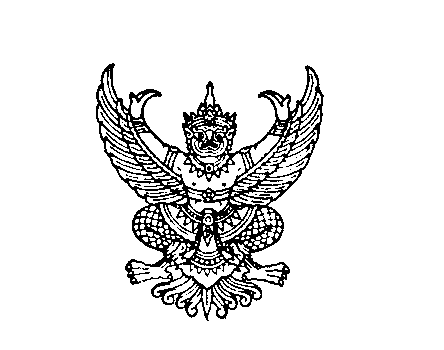 ที่ มท ๐๘๐๘.๒/ว		กระทรวงมหาดไทย									ถนนอัษฎางค์ กรุงเทพฯ 10200						       กันยายน  2564         เรื่อง  แนวทางการเบิกจ่ายค่าชุดตรวจและน้ำยาที่เกี่ยวข้องกับการวินิจฉัยการติดเชื้อ SARS-CoV-2 
 (เชื้อก่อโรค COVID - 19) แบบตรวจหาแอนติเจนด้วยตนเอง (COVID - 19 Antigen test self-test kits)เรียน  ผู้ว่าราชการจังหวัด ทุกจังหวัด	ด้วยคณะรัฐมนตรีได้มีมติเมื่อวันที่ 30 สิงหาคม 2564 รับทราบข้อกำหนดออกตามความในมาตรา 9 แห่งพระราชกำหนดการบริหารราชการในสถานการณ์ฉุกเฉิน พ.ศ. 2548 (ฉบับที่ 32) ลงวันที่ 
28 สิงหาคม 2564 ซึ่งกำหนดให้มีการผ่อนคลายการใช้เส้นทางคมนาคมเพื่อการเดินทางข้ามจังหวัดจากพื้นที่ควบคุมสูงสุดและเข้มงวด และให้เพิ่มความระมัดระวังในการป้องกันตนเองสูงสุดตาม “มาตรการป้องกัน
การติดเชื้อแบบครอบจักรวาล” (Universal Prevention for COVID - 19) และกำหนดให้ผู้มีหน้าที่รับผิดชอบขององค์กรหรือหน่วยงานตรวจสอบและกำกับดูแลให้มีการปฏิบัติตาม “มาตรการปลอดภัยสำหรับองค์กร” (Covid Free Setting) เพื่อลดความเสี่ยงต่อการแพร่โรคติดเชื้อไวรัสโคโรนา 2019 	กระทรวงมหาดไทยพิจารณาแล้วเห็นว่า ตามข้อกำหนดออกตามความในมาตรา 9 
แห่งพระราชกำหนดการบริหารราชการในสถานการณ์ฉุกเฉิน พ.ศ. 2548 (ฉบับที่ 32) ลงวันที่ 28 สิงหาคม 2564 ข้อ 3 กำหนดมาตรการเพื่อเตรียมความพร้อมสำหรับการจะบังคับใช้ในอนาคต โดยให้เพิ่มความระมัดระวัง
ในการป้องกันตนเองขั้นสูงสุดตาม “มาตรการป้องกันการติดเชื้อแบบครอบจักรวาล” (Universal Prevention for COVID - 19) และกำหนดให้ผู้มีหน้าที่รับผิดชอบขององค์กรหรือหน่วยงานตรวจสอบและกำกับดูแลให้มี
การปฏิบัติตาม “มาตรการปลอดภัยสำหรับองค์กร” (Covid Free Setting) เพื่อลดความเสี่ยงต่อการแพร่
โรคติดเชื้อไวรัสโคโรนา 2019 จึงขอให้จังหวัดแจ้งองค์กรปกครองส่วนท้องถิ่น หากองค์กรปกครองส่วนท้องถิ่นดำเนินการตามแนวทางของข้อกำหนดดังกล่าว ก็สามารถเบิกจ่ายค่าชุดตรวจและน้ำยาที่เกี่ยวข้องกับการวินิจฉัยการติดเชื้อ SARS-CoV-2 (เชื้อก่อโรค COVID - 19) แบบตรวจหาแอนติเจนด้วยตนเอง (COVID - 19 Antigen test self-test kits) สำหรับเจ้าหน้าที่ท้องถิ่นที่มีความเสี่ยงสูง โดยถือเป็นการเบิกจ่ายค่าวัสดุตามระเบียบกระทรวงมหาดไทยว่าด้วยการเบิกค่าใช้จ่ายในการบริหารงานขององค์กรปกครองส่วนท้องถิ่น พ.ศ. 2562 
ข้อ 17 ซึ่งผู้บริหารท้องถิ่นสามารถพิจารณาอนุมัติให้เบิกจ่ายค่าชุดตรวจและน้ำยาที่เกี่ยวข้องกับการวินิจฉัย
/การติดเชื้อ…- 2 -การติดเชื้อ SARS-CoV-2 (เชื้อก่อโรค COVID - 19) แบบตรวจหาแอนติเจนด้วยตนเอง (COVID - 19 Antigen test self-test kits) ได้ตามความจำเป็น เหมาะสม ประหยัด และเพื่อประโยชน์ของทางราชการ โดยคำนึงถึงสถานะทางการเงินการคลัง ทั้งนี้ ให้องค์กรปกครองส่วนท้องถิ่นดำเนินการควบคุมให้มีการเบิกจ่ายค่าชุดตรวจ ATK ให้สอดคล้องกับจำนวนเจ้าหน้าที่ที่เข้าปฏิบัติงานตามจริง และจัดให้มีการติดตามการคัดกรองด้วยชุดตรวจ ATK ดังกล่าว		จึงเรียนมาเพื่อทราบ และแจ้งนายอำเภอ ทุกอำเภอทราบ เพื่อแจ้งให้องค์กรปกครองส่วนท้องถิ่นในพื้นที่ทราบและถือปฏิบัติต่อไป               ขอแสดงความนับถือกรมส่งเสริมการปกครองท้องถิ่นสำนักบริหารการคลังท้องถิ่นกลุ่มงานการจัดสรรเงินอุดหนุนและพัฒนาระบบงบประมาณโทร./โทรสาร 0 2241 9049 